В Департамент образования администрации города Нижневартовскаот______________________________________________________________________________(фамилия, имя, отчество)Заявлениеoпредоставлении компенсации части родительской платы за присмотр и уход 
за ребенком (детьми) в организации, осуществляющей образовательную деятельность по реализации образовательной программы дошкольного образованияСведения о родителе (законном представителе):Датарождения	СНИЛС	тел.: 	адресэлектроннойпочты:	    Адрес регистрации/адрес временной регистрации ______________________________________________________________________________________________________________________________________________________    Прошу предоставить компенсацию платы, взимаемой с родителей (законных представителей)заприсмотри уходза: (фамилия,имя,отчество)осваивающим (ей) образовательную программу дошкольного образования вМБДОУ ДС № 31 «Медвежонок»(наименованиеорганизации, осуществляющей образовательную деятельность по реализации образовательной программы дошкольного образования)Дляполучениякомпенсациисообщаюследующиесведенияоребенке(детях):     Сведения о детях заявителя, рожденных до ребенка, в отношении которого предоставляется компенсация, в том числе усыновленных, приемных детей и детей, находящихся под опекой (попечительством)Покакойпричинеуребенкаиродителяразныефамилии:Вотношенииребенкаустановленоотцовство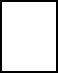 ЗаключениеродителембракаРасторжениеродителембракаИзменение ФИОСредствапрошунаправить:Кзаявлениюприлагаюследующие документы:Обо всех изменениях, влекущих за собой изменения в назначении и предоставлении компенсации части родительской платы, обязуюсь извещать в течение четырнадцати календарных дней.Обответственностизадостоверностьпредставленныхсведенийпредупрежден(на).Даю согласие на получение, обработку и передачу моих персональных данных 
в соответствии с федеральнымизаконамиот27 июля 2006года№149-ФЗ
«Обинформации,информационныхтехнологияхиозащитеинформации»,от27 июля 2006 года№152-ФЗ«Оперсональныхданных».Дата                        Подписьродителя (законного представителя)_________________________Согласовано к оформлению_____________________Н.В. Дирлам   "___" _______ 20___ годаНаименование документа, удостоверяющего личность Дата выдачиСерия и номердокументаКодподразделенияКем выданГражданствоФамилияДата рожденияИмяПолОтчествоСНИЛСРеквизитыактовойзаписио рожденииребёнкаРеквизитыактовойзаписио рожденииребёнкаРеквизитыактовойзаписио рожденииребёнкаРеквизитыактовойзаписио рожденииребёнкаНомер актовойзаписио рождении ребенкаДатаМесто государственной регистрацииФамилияДата рожденияИмяПолОтчествоСНИЛСРеквизитыактовойзаписио рожденииребёнкаРеквизитыактовойзаписио рожденииребёнкаРеквизитыактовойзаписио рожденииребёнкаРеквизитыактовойзаписио рожденииребёнкаНомер актовойзаписио рождении ребенкаДатаМесто государственной регистрацииФамилияДата рожденияИмяПолОтчествоСНИЛСРеквизитыактовойзаписио рожденииребёнкаРеквизитыактовойзаписио рожденииребёнкаРеквизитыактовойзаписио рожденииребёнкаРеквизитыактовойзаписио рожденииребёнкаНомер актовойзаписио рождении ребенкаДатаМесто государственной регистрацииФамилияДата рожденияИмяПолОтчествоСНИЛСРеквизитыактовойзаписио рожденииребёнкаРеквизитыактовойзаписио рожденииребёнкаРеквизитыактовойзаписио рожденииребёнкаРеквизитыактовойзаписио рожденииребёнкаНомер актовойзаписио рождении ребёнкаДатаМесто государственной регистрацииРеквизитыдокумента,подтверждающегоустановлениеопеки (попечительства)надребенкомРеквизитыдокумента,подтверждающегоустановлениеопеки (попечительства)надребенкомРеквизитыдокумента,подтверждающегоустановлениеопеки (попечительства)надребенкомРеквизитыдокумента,подтверждающегоустановлениеопеки (попечительства)надребенкомНомер ДатаОрган, выдавший документРеквизитыактовойзаписиобустановленииотцовстваРеквизитыактовойзаписиобустановленииотцовстваРеквизитыактовойзаписиобустановленииотцовстваРеквизитыактовойзаписиобустановленииотцовстваНомер актовой записи ДатаМесто государственной регистрацииМесто государственной регистрацииРеквизитыактовойзаписио заключениибракаРеквизитыактовойзаписио заключениибракаРеквизитыактовойзаписио заключениибракаРеквизитыактовойзаписио заключениибракаНомер актовой записи ДатаМесто государственной регистрацииМесто государственной регистрацииРеквизитыактовойзаписиорасторжениибракаРеквизитыактовойзаписиорасторжениибракаРеквизитыактовойзаписиорасторжениибракаРеквизитыактовойзаписиорасторжениибракаНомер актовой записиДатаМесто государственной регистрацииМесто государственной регистрацииРеквизитыактовойзаписиоперемениимени	□Уродителя	□У ребенкаРеквизитыактовойзаписиоперемениимени	□Уродителя	□У ребенкаРеквизитыактовойзаписиоперемениимени	□Уродителя	□У ребенкаРеквизитыактовойзаписиоперемениимени	□Уродителя	□У ребенкаНомер актовой записиДатаМесто государственной регистрацииМесто государственной регистрации                                 РеквизитыПочтаАдресПолучателя__________________________________________________Номер почтового отделения(индекс)	БанкБИК или наименование банкаКорреспондентский счет________________________________________________________Номер счета заявителя________________________________________№п/п                             Наименование документов12345